Publicado en Donostia-San Sebastián el 17/07/2017 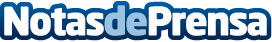 Manu Maritxalar tratado de una rotura del tendón del bíceps en Policlínica GipuzkoaEl periodista, ex–boxeador, remero y ex-concursante del reality "El Conquistador del Mundo", fue tratado de una lesión que se realizó participando en un programa de ETB que se emitirá el próximo curso. Datos de contacto:Policlínica Gipuzkoa943002759Nota de prensa publicada en: https://www.notasdeprensa.es/manu-maritxalar-tratado-de-una-rotura-del Categorias: Medicina Cursos http://www.notasdeprensa.es